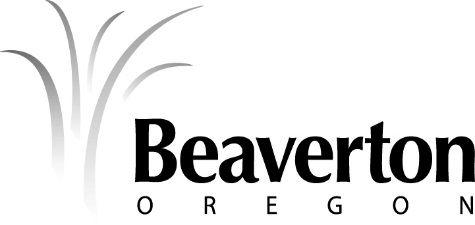 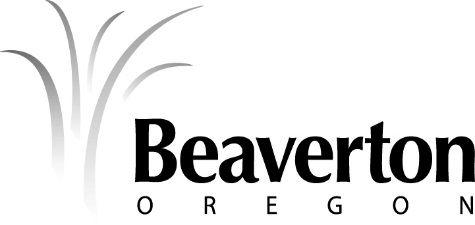 Date of City Council Meeting:  March 14, 2018Location:  City Council Chambers, First Floor, Beaverton Building, 12725 SW Millikan WayTime:  Planning Commission Meetings begin at 6:30 pm	Project:  CPA2018-0002 ASSUMED URBAN SERVICE BOUNDARY MAP AND TEXT AMENDMENTS Purpose: Consider adoption of an ordinance approving the proposed amendments.SUMMARY: This proposal amends the Assumed Urban Services Area Map and related text found in Volume 1, Chapter 5 (Public Facilities and Services Element) of the City’s Comprehensive Plan. The amendments incorporate recently negotiated urban service area changes between the City of Portland and the City of Beaverton.  The area proposed for boundary change is shown on the maps that accompany this notice.Criteria and Reports: Specific criteria for the Comprehensive Plan map and Text Amendments are contained in Section 1.5.1 of the Comprehensive Plan. You may review a copy of the staff report and all other documents and evidence submitted in relation to this application at the Community Development Department Public Counter, located on the 4th floor of the Beaverton Building, on or after March 7, 2018 (at least 7 days prior to the Planning Commission agenda date). Office hours are 7:30 a.m. to 4:30 p.m., Monday through Friday except holidays. A copy of the staff report may be purchased at a reasonable cost.  The staff report will be available for viewing on or after March 7, 2018, on the City’s public website at http://apps.beavertonoregon.gov/DevelopmentProjects/Please Note:  Failure to raise an issue prior to City Council adoption of the ordinance approving these applications, in person or by letter, or failure to provide statements or evidence sufficient to afford the Planning Commission an opportunity to respond to the issue precludes appeal to a court of competent jurisdiction on that issue.  Accessibility information: This information can be made available in large print or audio tape upon request.  Assistive listening devices, sign language interpreters, or qualified bilingual interpreters can be made available at any public meeting or program with 72 hours advance notice. To request these services, contact Jeff Salvon by calling 503-526-3725 or email jsalvon@beavertonoregon.gov.For Further Information Please Contact:Jeff Salvon, Associate PlannerCity of Beaverton, Planning DivisionPO Box 4755 / 12725 SW Millikan WayBeaverton OR 97076-4755Phone: 503.526.3725Fax: 503.526.3720Email: jsalvon@beavertonoregon.govDate of Notice: February 22, 2018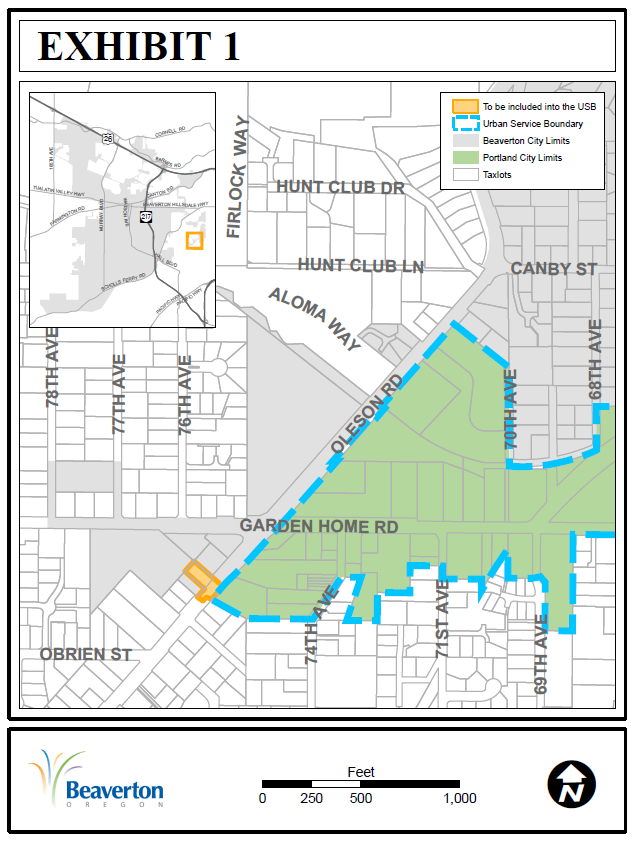 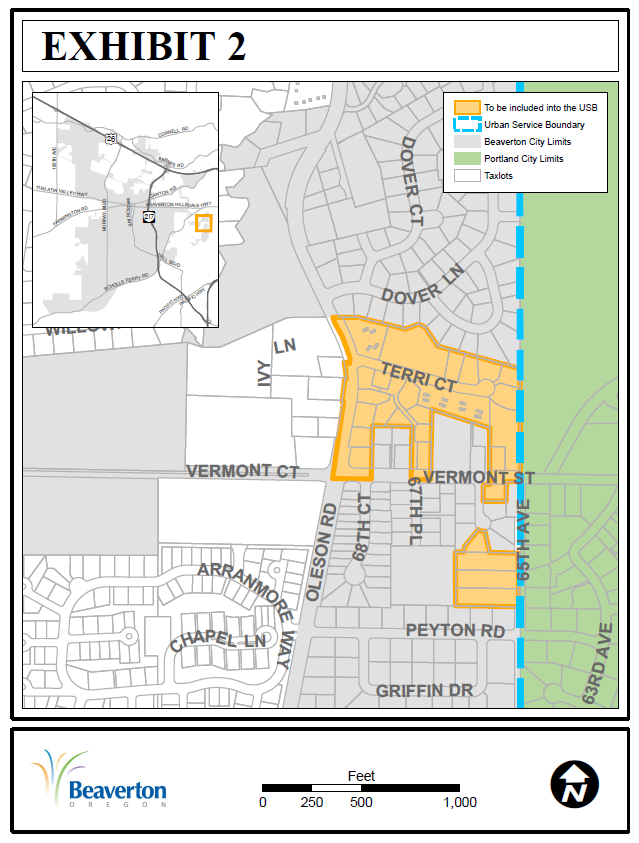 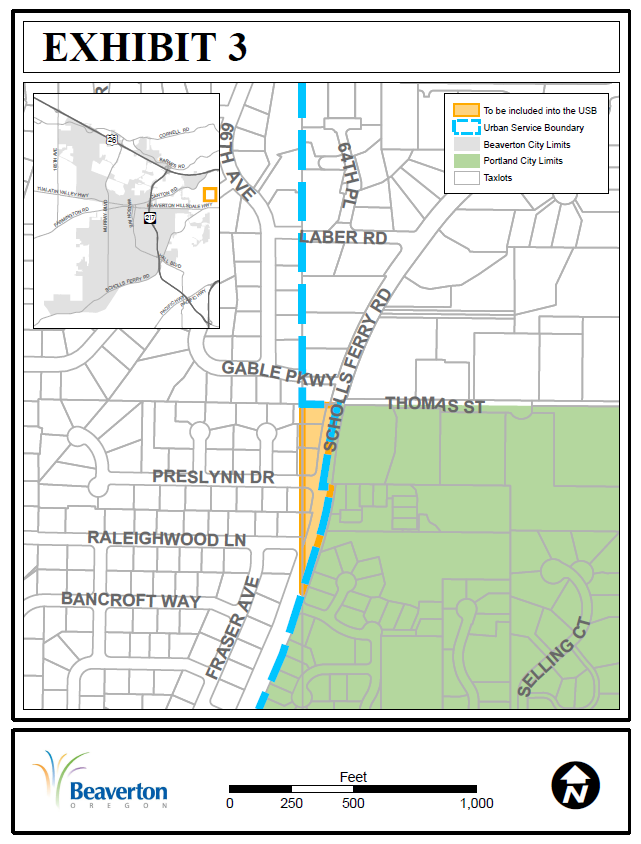 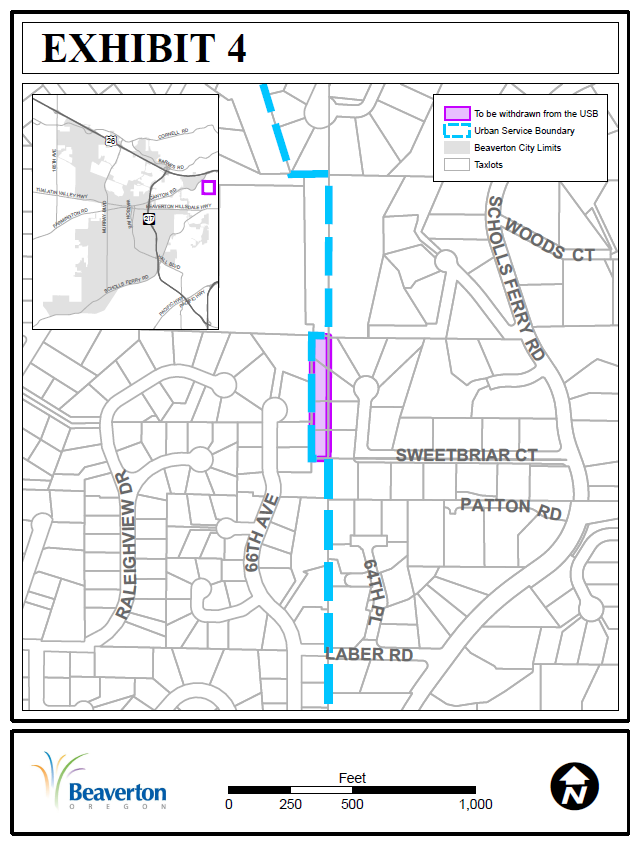 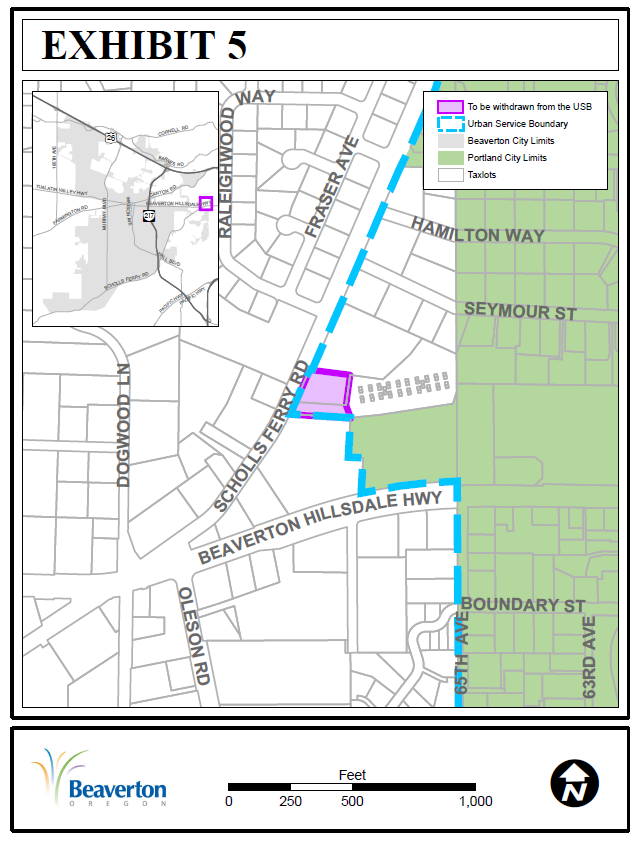 